О спикере и формате:Динамичная модерация – спикер находится в живом диалоге с участниками «Реалити» - Спикер со сцены звонит в компании и клиентом с 2-мя задачами: 1. Разбор ОП заказчика/конкурента. 2. Живой звонок/WA клиенту.  «Разборы» - Владимир приглашает на сцену участников и делает личный разбор: от продаж до мышления, проводя общую нить сути мастер-класса.«Практика и внедрение» - Задания выполняются участниками в группах и парах. Человек запоминает 90% того, что сделал сам. И 30% увиденного. Летающая презентация формата PreziОпыт выступлений: 23 страны, 143 города.Путь: с рядового менеджера по продажам до самого известного бизнес-тренера в направлении в РФОбразование: экономическое, юридическое, управление персоналомАвтор 14 книг, 2 из них финалисты на ПЭФ.Реальный предприниматель с 2007 года: YaKuba|Масштабирование продажTom Hunt| Кадровое агентствоДзен Недвижимость| Новостройки в Москве,  Лидер Кидс |Детский сад 850 м2. Построен в 2015 Признание: четырежды признан бизнес-тренером года по результатам года.Музыка: автор 9 мотивационных песен. ПРОДОЛЖИТЕЛЬНОСТЬ: Стандарт: 1 либо 2 дня (10.00 – 18.00) Сокращенно: от 1 часа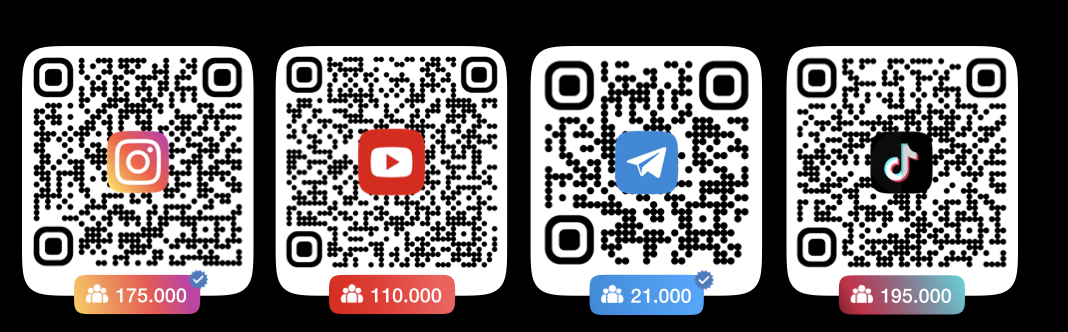 Программа: ТРЕНДЫ И ПРАВИЛА8 правил телефонных продаж. Переговоры по методу «ГУСя», техника АИНИД, работа с микроэмоциями.  “Зацепки” и “дожим”. Как становиться «своим» с первых секунд. 
ТЕЛЕФОННЫЕ ПРОДАЖИРеалити-звонок из зала в компанию, клиенту на выбор участников: новому или текущему, «ведение переговоров с целью перевести клиента на следующий этап». ТОП-ошибки в переговорах.КРОСС-ПРОДАЖИ
Как допродавать с текущей «сонной» базой? Как легко переводить клиента на покупку дополнительного продукта? Скрипты и техники кросс-продаж. Как увеличивать средний чек на 30+%.ПРОДАЖИ ПО РЕКОМЕНДАЦИЯМКак получать рекомендации после и во время продажи. Метод «КДР». Стадии получения «мягких» рекомендаций. Как получать рекомендации “между прочим”?ПЕРЕГОВОРЫ 1Х1 
Приемы эффективных встреч 1х1. Как управлять «дистанцией̆», не скатываясь в «панибратство»? 4 варианта расположения на переговорах. «Доработка жестами», сторителлинг.ПЕРЕГОВОРЫ В МЕССЕНДЖЕРАХ.Как «догонять» клиента сообщениями. Что именно писать, чтобы убеждать. Живая отработка возражений с клиентами. Ключевые фразы для убеждения клиентов.ЛИЧНЫЙ БРЕНД ПРОДАВЦА. КАК ПРОДАВАТЬ «ДОРОГО»? 5 векторов личного брендинга для переговорщика: фото-стиль, профили в соц. сетях и пр. Брендинг с бюджетом «0». САМОМОТИВАЦИЯ 
Как «зажечь себя?». Системные приемы самомотивации: отработка реакций, химия продаж, страхи, зона дискомфорта и пр.